附件4：琼台师范学院校园招聘员额制教职工线上远程笔试平台操作指南考生端基本硬件环境要求：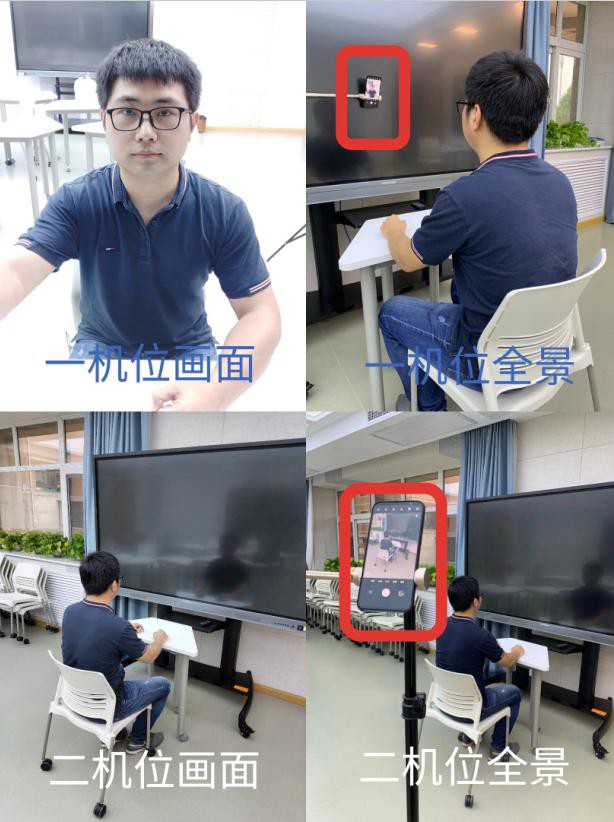 考生要准备2台手机设备，手机须安装并登陆微信（2台手机不同微信号）；两台手机均需要使用支架固定，确保考试过程中不晃动；考试过程中，一机位手机须放置在考生正 前方，画面能看到考生上半身和双手位置， 二机位须摆放在考生的斜后方45°，画面覆盖考生全身和前方的一机位手机。机位摆放示意图 	1		登陆及操作流程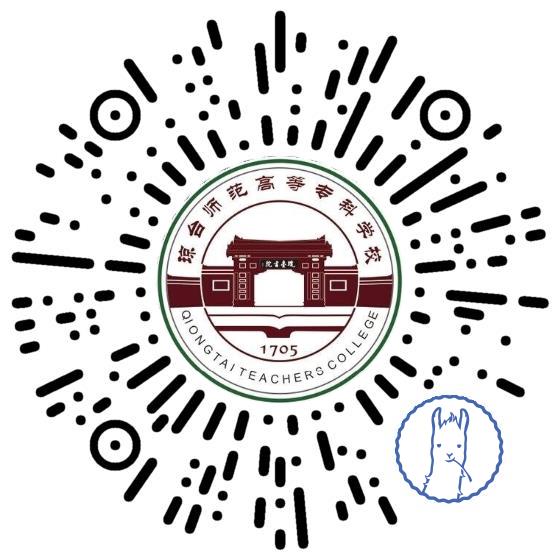 按照上述要求初步布置好环境后， 两台手机均通过微信扫描右侧的 考试二维码登陆考试系统。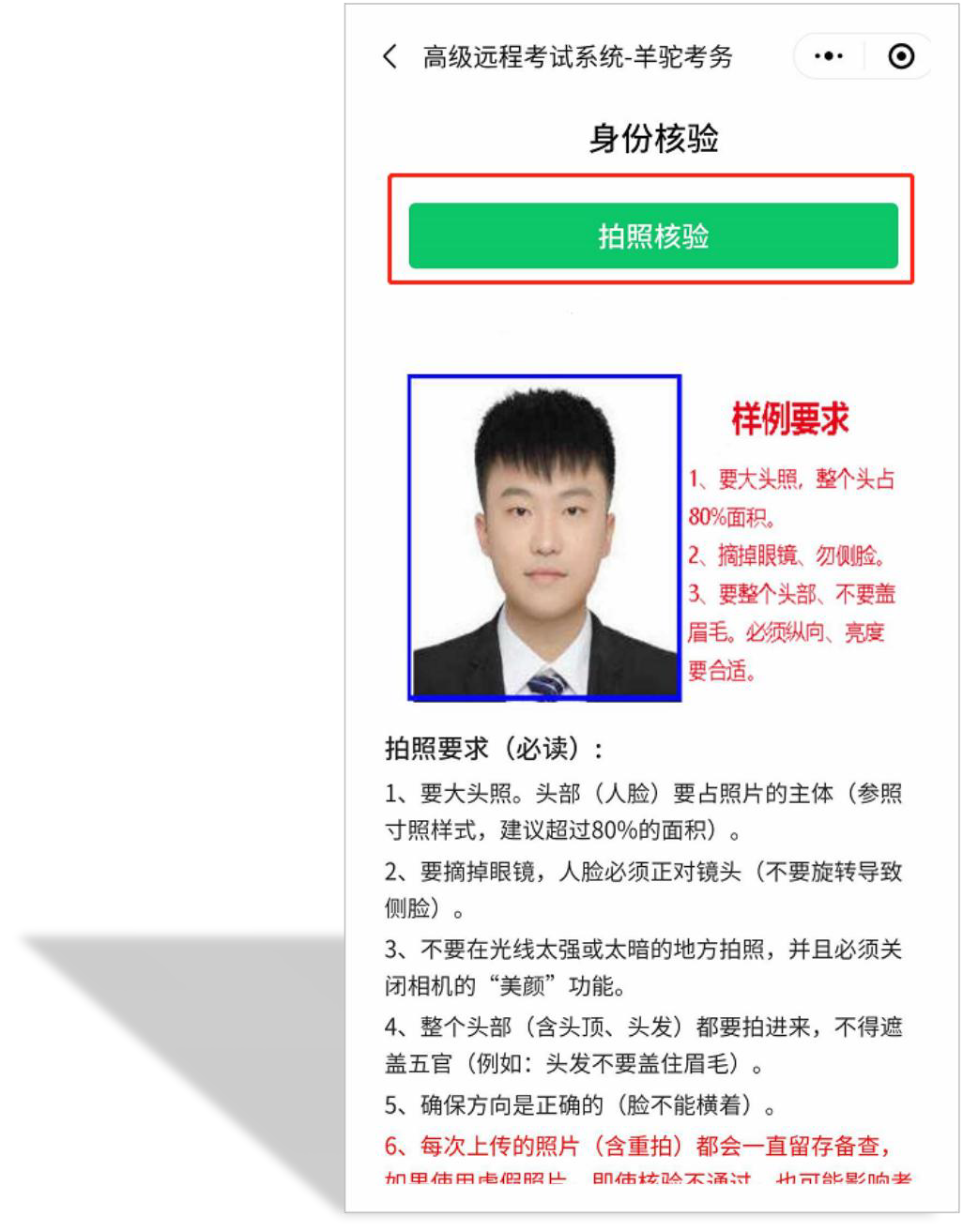 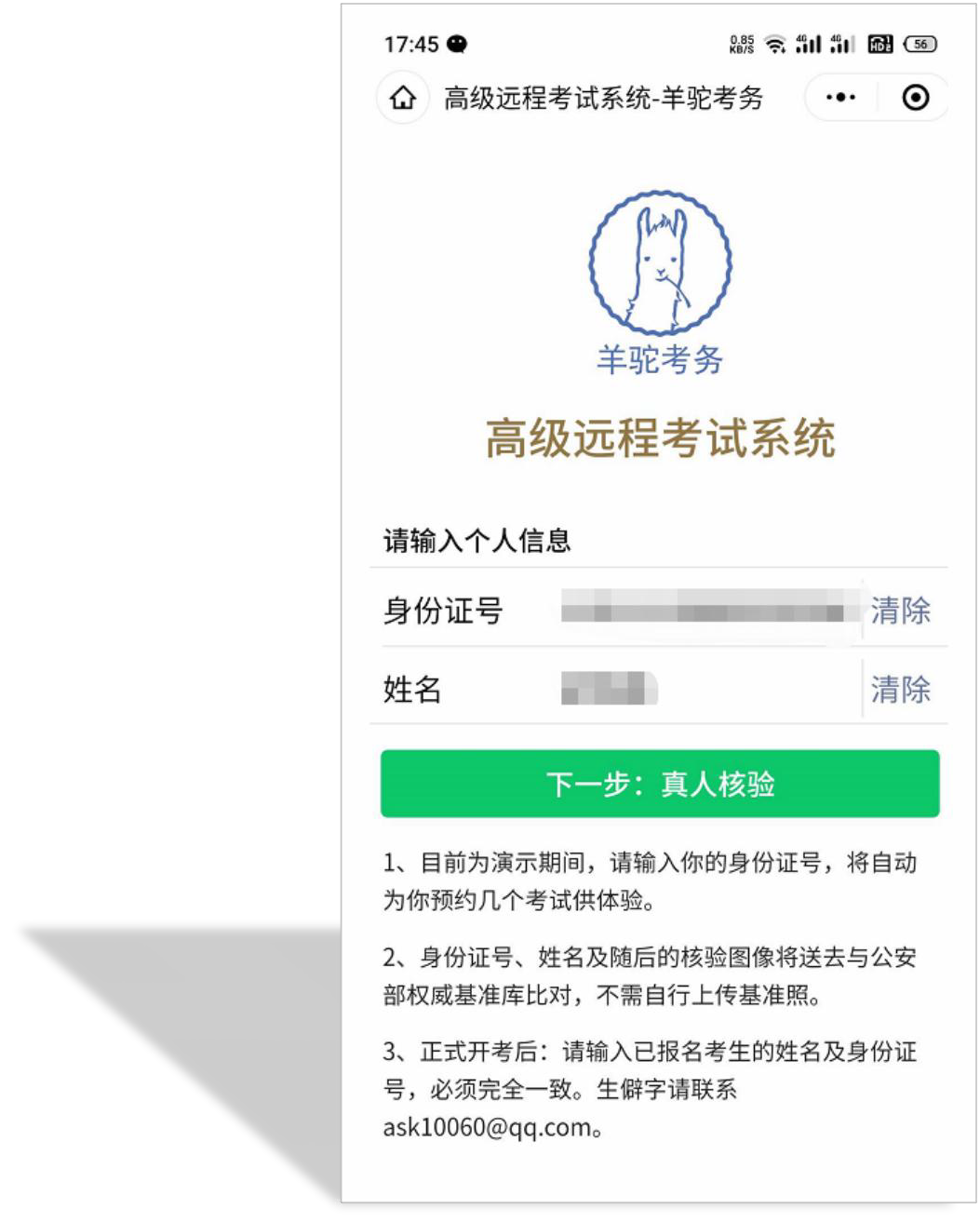 两台手机均需要输入本人的身份证号码和姓名进行登陆，并根据页面要求进行拍照，核验身份。两个手机分别如右图所示选择： 一机位手机选择①远程笔试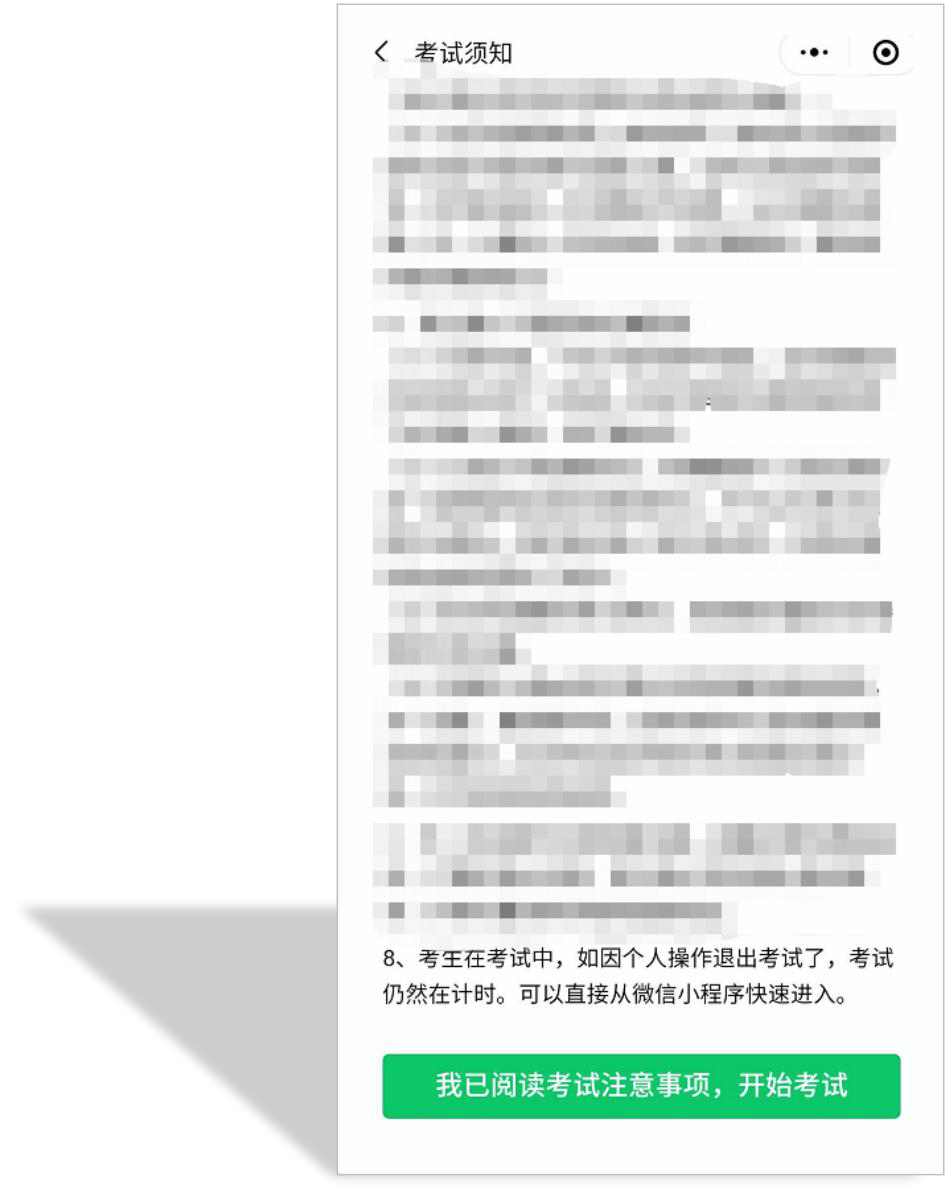 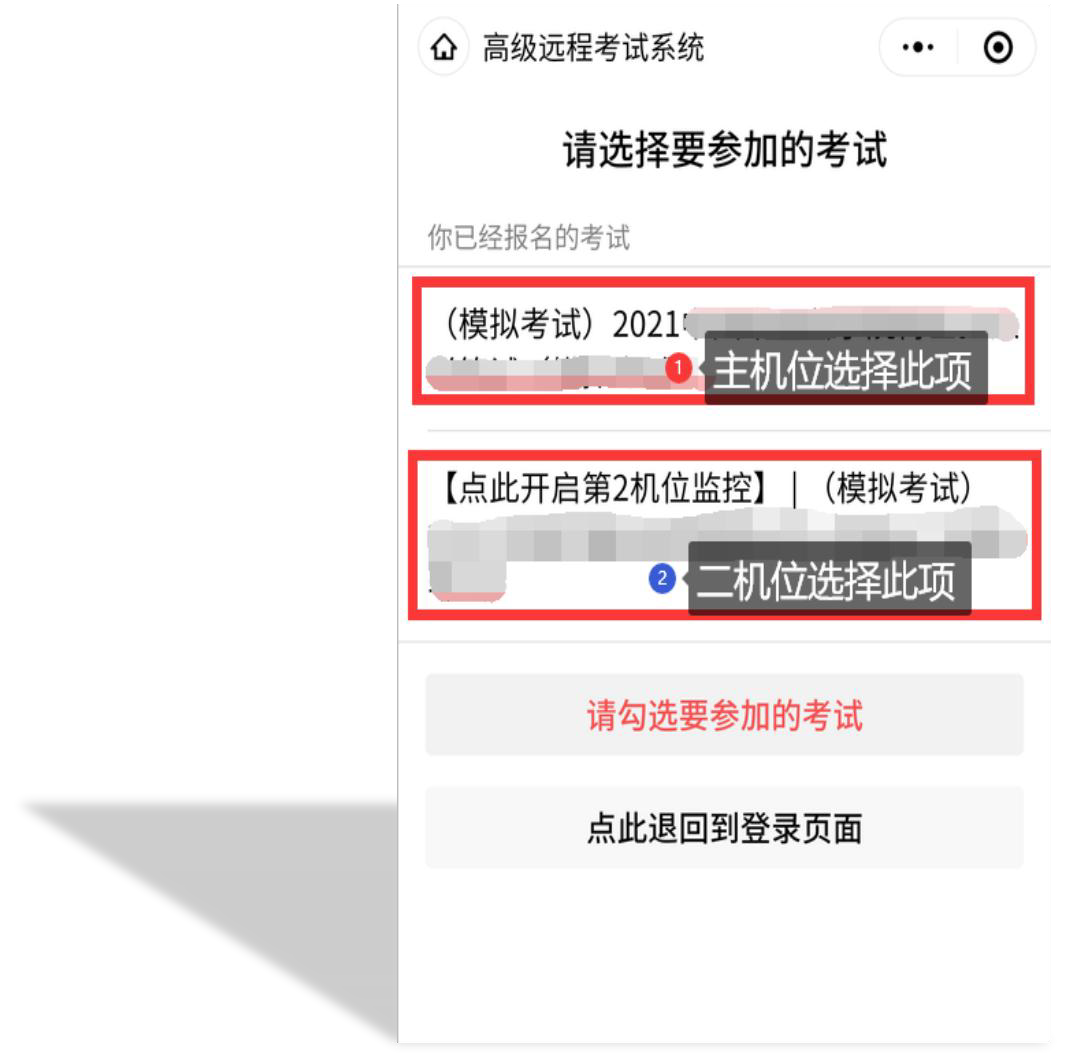 监考二机位选择②【点此开启第二机位监控】阅读考试须知后开启考试。其中第二机位（监考机位）需提前五分钟布置首先设置监考手机，监考二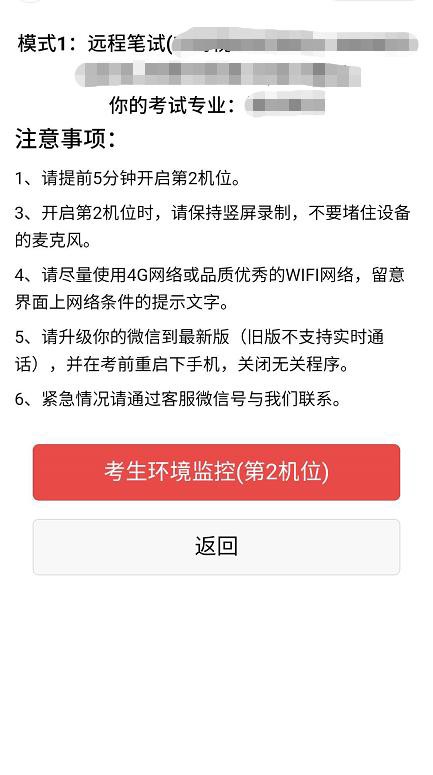 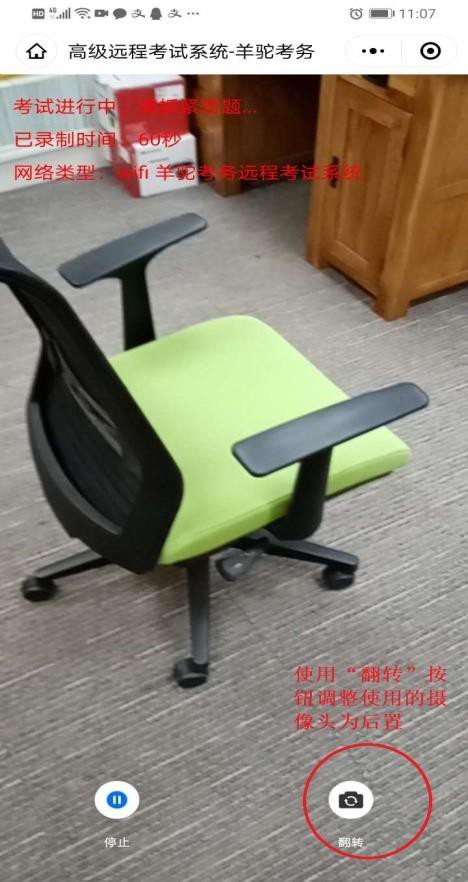 机位手机点击“考生环境监控（第二机位）”进入监控状态，并调整为使用后置摄像头。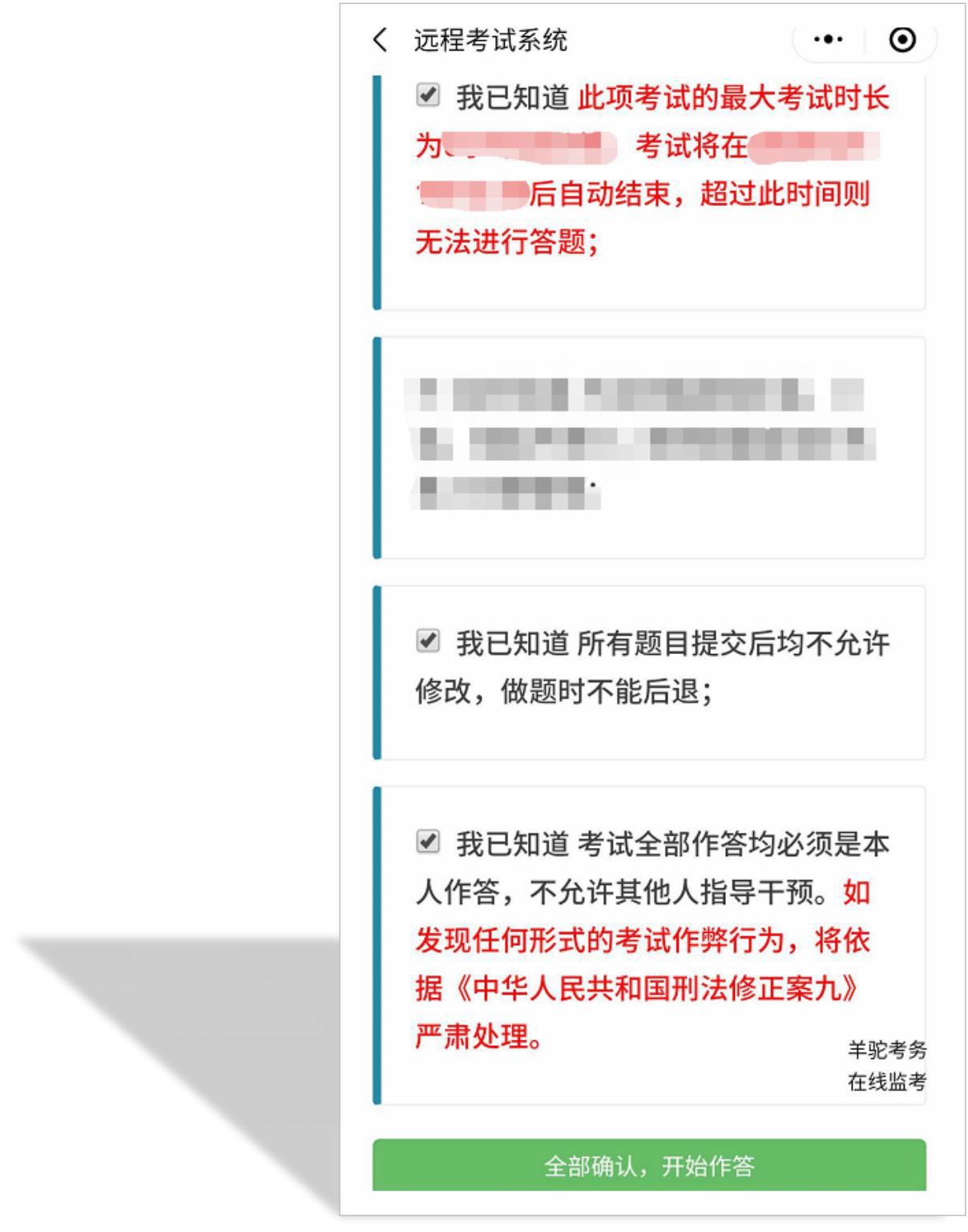 监考二机位设置完成后，一机位手机确认考生信息无误，即可点击“点击进入考试”。正式考试开始前，考生需对相关考试规则进行确认，确认无误后勾选。考生在一机位手机上查看试题，在答题纸上作答。无须逐 	6		题拍摄答案上传。全部试题作答完成后，在一机位手机上点击“选择文件” 即可进入拍照界面，对所有答题纸上答卷内容（包括密封线上的姓名和身份证号码等个人信息）进行拍照并上传。系统最多可上传6张照片，若答卷内容超过6张答题纸， 可将相邻2张答题纸拍为1张照片。确保照片清晰，确认无误后点击提交按钮，提交后不可更改。提交完成一机位即可退出系统，后退出二机位，完成考试。